ЗАПОВЕД№ РД 04 – 803/07.09.2023 год.На основание чл. 259, ал. 1 от ЗПУО и чл. 108, ал. 5 от.Наредба № 10/01.09.2016 год. за организация на дейностите в училищното образование, чл. 32, ал. 1, т. 1 от Наредба №11 за оценяване на резултатите от обучението, във връзка с внесени документи за записване на ученик с вх. № ФС 12-1005/05.09.2023 год. О П Р Е Д Е Л Я М Условия и ред за приемане на Самуил Галинов Господинов , ученик в IX „в “ клас за учебната 2023/2024 год. както следва:Ученикът Самуил Галинов Господинов да бъде приет в IX „в “ клас; специалност „Митническа и данъчна администрация“ в дневна форма на обучение за учебната 2023/2024 год., считано от 07.09.2023 год.В срок до 3 (три) дни ученикът се вписва в електронния дневник на паралелката.В срок до 11.09.2023 г. да се създаде личен картон на ученика с номенклатура № 3-48 в електронния дневник „Школо“ и се въведат данните за обучението на ученика от VIII клас от  предходното училище.Да се въведат личните данни на ученика в информационната система НЕИСПУО в срок до 11.09.2023г. от Милена Георгиева Николова.Класният ръководител на паралелката Петя Евгениева Йорданова в 3 дневен срок да запознае ученикът, както и родителите с училищните документи за организация на училищното обучение – Правилника за дейността на училището, Правилника за осигуряване на БУВОТ, Етичен кодекс на училищната общност и др. В указания срок на ученикът да бъдат проведени и съответните инструктажи.Учителите, преподаващи в паралелката, в която се приема ученикът, при координиращата роля на класния ръководител, се задължават да предоставят информация за учебниците и учебните помагала и други учебни материали, необходими за обучението по различни учебни предмети в паралелката.Поради разлика в рамковите/типовите учебни планове, въз основа на които е разработен училищния учебен план за паралелката, в която се приема ученикът и училищния учебен план по който се е обучавал ученика, от което се премества, в срок до 08.09.2023год. ученикът се задължава да положи приравнителни изпити, както следва:Приравнителните изпити, в резултат на които се поставя годишна оценка се провеждат в съответствие с учебната програма по определен учебен предмет за съответния клас.Във връзка с определените приравнителни изпити, в срок до 08.09.2023год., учителите преподаващи по учебните предмети, се задължават да изготвят и предоставят на ученика изпитни конспекти и/или друга информация, необходима за подготовка за съответния изпит и да провеждат консултации.Условия и ред за организиране и провеждане на изпитите.Приравнителните изпити се провеждат по следния график:Начало на всички изпити – 10.00 ч. Продължителност на изпитите – 3 астрономически часа.Изпитите се провеждат в стая №1.Квесторите попълват протокол за дежурство при провеждане на писмен изпит № 3-82.Комисията за проверка и оценка попълва протокол за резултата от писмен и устен изпит № 3-80 и поставя за съответния клас годишни оценки с точност до 1 (единица).В срок до 3 дни от издаването на настоящата заповед класният ръководител създава организация за уведомяване на ученика и родителите му за графика на изпитите и други организационни аспекти във връзка с тяхното провеждане.В 3-дневен срок калсният ръководител на паралелката се задължава да запознае ученикът, както и родителите му с училищните документи за организация на училищното обучение – Правилника за дейността на училището, Правилника за осигуряване на БУВОТ, Етричн кодекс на училищната общност и др. В указания срок на ученика да бъдат проведени и съответните инструктажи.Настоящата заповед да се сведе до знанието на горепосочените лица за сведение и изпълнение от ЗАС – Евгения Димова.Контрол по изпълнението на заповедта възлагам на Десислава Кирова Костадинова – зам.-директор.Директор: ....................................................(Минка Господинова)Запознати със заповед РД 04-803/07.09.2023 год.:Учебен предметкласВ резултат на изпита се поставя:Немски езикVIIIГодишна оценкаУчебен предметДата Комисия за проверка и оценка на изпитаКвесториНемски език, писмен– VIII клас13.09.2023Елица Райнова – председателМариета Матева - членНели Павловска Славена ХристоваНемски език, устен– VIII клас14.09.2023Елица Райнова – председателМариета Матева - член№Име, презиме, фамилияПодпис1.Десислава Кирова Костадинова2.Милена Георгиева Николова3.Евгения Ангелова Димова4.Елица Райнова Райнова5.Мариета Петрова Матева6.Петя Евгениева Йорданова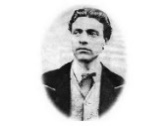 